CONFIDENTIAL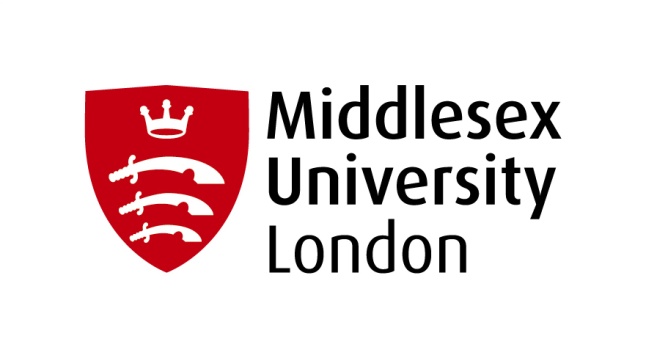 FORM for APPEAL AGAINST AN ASSESSMENT BOARD’S DECISIONImportant:  Before making an appeal, please read the guidance notes and deadlines for submission of your appeal at http://unihub.mdx.ac.uk/your-study/assessment-and-regulations/appealsIf you have a complaint concerning the management or organisation of the module or programme, or about poor teaching, supervision or guidance during your studies, please refer to the Complaint and Grievance Procedures http://unihub.mdx.ac.uk/your-middlesex/student-feedback/formal-complaints-procedure before submitting an appeal.PLEASE TYPE OR WRITE CLEARLY IN DARK INKYour Personal Details:Your Appeal:Read the appeal FAQS on UniHub and put an X in one or more boxes:Read the FAQS on UniHub and put an X in one or more boxes:Please put an X in each box and then sign the Declaration: Send this form, with your statement and relevant evidence to acappeal@mdx.ac.ukOr by post to The Appeals Officer, Academic Registry, Middlesex University, The Burroughs, Hendon, London NW4 4BT.  You can also submit by hand to The Appeals Officer in Fenella Building.Surname/Family nameFirst nameStudent ID numberName and address of your Partner Institution if it is not Middlesex UniversityYour Base campusEmail address (all correspondence will be by email)Please inform the Appeals Officer of any change during the appeal processModules you are appealing againstModule codeGrade awardedTutorModules you are appealing againstModules you are appealing againstModules you are appealing againstAnd/or the Classification of degree you are appealing against (eg, 2.2, 3rd class, Merit)And/or the Title of award you are appealing against (eg, Certificate of Higher Education, BA Business Studies)Date result was publishedWhy are you appealing?Why are you appealing?Why are you appealing?My ability in the assessments was affected by extenuating or mitigating circumstances which, for good reason, the Assessment Board was not made aware of when it made its decision.There was a material error, either in the conduct of the assessment or in the proceedings of the Assessment Board, which significantly affected the Assessment Board’s decision. I have grounds for appeal listed in the Academic Misconduct regulations F8.4 (this is only for students who have been awarded a penalty for plagiarism, collusion or cheating in examinations)What outcome/s are you seeking from your appeal?What outcome/s are you seeking from your appeal?What outcome/s are you seeking from your appeal?Classification of degree reconsideredWork to be remarked Numerical module grade to replace administrative grade orAdministrative module grade to replace numerical gradeCompensation of the module (can only be if a reassessment is graded 17 or 18)A retrospective deferral of the assessments and/orAn exceptional further attempt of the assessment/sTo retake (with full attendance and fee) the whole moduleTo remain in full-time (or sandwich) modeTo be reinstated on the original award programme of studyTo be allowed reassessment where attendance has not met the required minimumA penalty for academic misconduct is reviewedOther outcome (please specify in your attached Statement)List here the documents you are including as evidence to support your appeal statement:I have read the relevant sections of the Appeal FAQS before making this appeal http://unihub.mdx.ac.uk/your-study/assessment-and-regulations/appealsI am aware of the University’s Appeal regulations http://www.mdx.ac.uk/__data/assets/pdf_file/0029/197615/Section-G-v1.pdfI understand that the information given in my Statement of appeal will be treated as the definitive statement of my case and that any information given later could be disregardedI am submitting This formA statement of my appealRelevant evidence to support my statementMy signature:.................................................................................................................................My signature:.................................................................................................................................Today’s date:.................................................................................................................................Today’s date:.................................................................................................................................